Α  Ν  Α  Κ  Ο  Ι  Ν  Ω  Σ  Η     Ο Δήμος Χίου ανακοινώνει ότι προτίθεται να προβεί στην ανάθεση σε Ενεργειακό Επιθεωρητή την έκδοση ενεργειακών πιστοποιητικών για τα παρακάτω ακίνητα του Δήμου:1) Κατάστημα Αξιώτη Σταματίου στην οδό 11ης Νοεμβρίου αρ. 7 (35,91 τ.μ.)2) Φαρμακείο Μαναγού Λουκίας στην οδό Δημοκρατίας (126,00 τ.μ.)3) Εστιατόριο Συρίμη Δέσποινας στην πλατεία Ταξιαρχών Μεστών (80,00 τ.μ.)4) Κατάστημα Λουκά Βενετίας στην οδό 11ης Νοεμβρίου αρ. 9 (35,91 τ.μ.)5) Εστιατόριο Πανεπιστημίου Αιγαίου στην οδό Βενιζέλου αρ. 90 (121,51 τ.μ.)     Η παροχή της υπηρεσίας θα εκτελεστεί σύμφωνα με τις διατάξεις του Π.Δ. 28/80 και του Δ.Κ.Κ. (Ν.3463/06) με κριτήριο την χαμηλότερη τιμή, η δε δαπάνη η οποία δεν θα υπερβαίνει τα 800,00 € θα καλυφθεί από πιστώσεις που είναι εγγεγραμμένες στον προϋπολογισμό οικ. έτους 2016 και στον ΚΑ 00-6117.001 με τίτλο «Λοιπές αμοιβές εκτελούντων ειδικές υπηρεσίες».      Οι ενδιαφερόμενοι μπορούν να καταθέσουν την προσφορά τους σε σφραγισμένο φάκελο στο Τμήμα Προμηθειών (Κανάρη 18, Χίος), μέχρι την Δευτέρα  6 Ιουνίου και ώρα 11:30 π.μ.     Για διευκρινίσεις σχετικά με τα ακίνητα οι ενδιαφερόμενοι μπορούν να καλούν στο τηλέφωνο 22713 51735, κ. Καρακούρου Αικατερίνη. 						 Εκ του Τμήματος Προμηθειών							 του Δήμου Χίου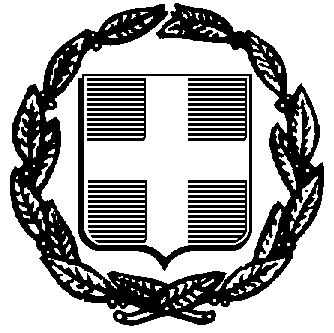                ΕΛΛΗΝΙΚΗ ΔΗΜΟΚΡΑΤΙΑ                       Δ Η Μ Ο Σ    Χ Ι Ο Υ    Δ/ΝΣΗ ΟΙΚΟΝΟΜΙΚΩΝ ΥΠΗΡΕΣΙΩΝ   ΤΜΗΜΑ ΠΡΟΜΗΘΕΙΩΝ & ΑΠΟΘΗΚΗΣ               ΕΛΛΗΝΙΚΗ ΔΗΜΟΚΡΑΤΙΑ                       Δ Η Μ Ο Σ    Χ Ι Ο Υ    Δ/ΝΣΗ ΟΙΚΟΝΟΜΙΚΩΝ ΥΠΗΡΕΣΙΩΝ   ΤΜΗΜΑ ΠΡΟΜΗΘΕΙΩΝ & ΑΠΟΘΗΚΗΣ               ΕΛΛΗΝΙΚΗ ΔΗΜΟΚΡΑΤΙΑ                       Δ Η Μ Ο Σ    Χ Ι Ο Υ    Δ/ΝΣΗ ΟΙΚΟΝΟΜΙΚΩΝ ΥΠΗΡΕΣΙΩΝ   ΤΜΗΜΑ ΠΡΟΜΗΘΕΙΩΝ & ΑΠΟΘΗΚΗΣ               ΕΛΛΗΝΙΚΗ ΔΗΜΟΚΡΑΤΙΑ                       Δ Η Μ Ο Σ    Χ Ι Ο Υ    Δ/ΝΣΗ ΟΙΚΟΝΟΜΙΚΩΝ ΥΠΗΡΕΣΙΩΝ   ΤΜΗΜΑ ΠΡΟΜΗΘΕΙΩΝ & ΑΠΟΘΗΚΗΣ               Χίος    30/5/2016               Α.Π. :  Δ.Υ.Ταχ.Δ/νση:Κανάρη 18,  82100 Χίος Κανάρη 18,  82100 Χίος Πληροφορίες:Κοντού ΑναστασίαΤηλέφωνο:22713-51 713FAX:22713-51 721